DELTA	ZETA FOUNDATION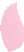 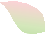 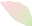 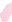 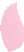 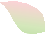 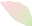 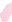 empower the woman2018 – 2019 Annual Campaign DonorsIn 2018-2019, 2,352 alumnae made generous gifts to the Delta Zeta Foundation. Each is recognized in the following lists by chapter and by their lifetime giving to the Foundation.	 $100 – 499						Friendship Circle	 $500 – 999						Loyalty Circle	 $1,000 – 4,999					Heritage Circle	 $5,000 – 9,999					Crest Circle	 $10,000 – 24,999					Golden Lamp Circle	 $25,000 – 49,999					Rose Circle	 $50,000 – 74,999					Pearl Circle	 $75,000 – 99,999					Diamond Circle	 $100,000 – 499,999					Presidents Circle	 $500,000 – 999,999					Founders Circle	 $1,000,000 and above					Legacy CircleThe symbols below call special attention to donors to the Foundation who are members of one of the annual giving recognition societies listed below. Every gift to the Foundation enriches the lives of our members and strengthens our chapters. Thank you! Anniversary Club $112 - $499			 Loving Cup Society $500 - $999					 Guy Potter Benton Society $1,000 - $2,499 Leadership Society $2,500+ First Time DonorAlpha, Miami UniversityPearl Circle Cynthia Winslow Menges Golden Lamp Circle Colleen Ward Atwood Heritage Circle Gwendolyn Gove Altstaetter Elsa Jane Baer Tricia Lenzer Gottschall Janice Cook Herrmann Margot Graney Mudd Michelle Garnette Swetland Elaine Wheelock Swyer Barbara Jencen Tiahrt Barbara Schaefer Winslow Loyalty Circle Marilyn Leiss Brown Marilyn Rubey Hess Lisa Straub Kelly Linda Nichols Newbright Helen Easterling Shoemaker Sandra Daly Wilkinson Friendship Circle Jane Lothian Brodt Carla Fitzwater Hamblin Regina DuPlessis Jackowski Jane Stevens King Elaine Melech Kirkland Heidi M. Korinchak Julia Jean Pilecki Carol Yingst Sutherly Sharon Shea Walker Alpha Alpha, Northwestern UniversityCrest Circle Pamela McClure Cronenwett Heritage Circle Nanette DeMuesy Ruth Bohn Doninger Donna Doughty Marlene Papp Emery Carla Belt Funk Jane Camplejohn Glandorf Dolores Coyle Hills Sarah Collison McCracken Loyalty Circle Marilyn King Bellaire Marilynn Netzel Friendship Circle Judith Hidding Martin Carolyn Kirwan Moore Christine Niehaus Staci Adelman Vincent Jennifer Collins Ward Alpha Beta, University of IllinoisGolden Lamp Circle Kimberly Slomka Jones Crest Circle Sarah Elizabeth Lucas Heritage Circle Darlene Schwer Dymerski Sharon Safford Harty Rita Ennen Richards Loyalty Circle Samantha Kaye Anderson Nan Brown Phyllis Peterson Hoch Friendship Circle Jordan Ashley Colella Giana Marie Fallico Christina Leigh Ferris Jane Sweidal Flottman Kay Jones Horsch Barbara Richards Kanzler Diana Price Schramm Mary Ann Rothermel Striedl Daryl Farley Varney Alpha Chi, University of California/Los AngelesGolden Lamp Circle Michelle Albrecht Smith Crest Circle Mary Anne Murphy Schendzelos Heritage Circle Glenda Glass Crump Dwila Lynne Hahn Linda O'Day Vilas Paula Contratto Watkins Loyalty Circle B. Maxwell Boshart Nancy Gaus Celio Ann Cole Tweedy Friendship Circle Teresa Knapp DeSales Alpha Delta, George Washington UniversityHeritage Circle Barbara Messer Clark Loyalty Circle Elizabeth Wells Smith Friendship Circle Eleanor Dibala Smith Alpha Epsilon, Oklahoma State UniversityGolden Lamp Circle Shawn O'Halloran Smith Loyalty Circle Glennie Gregory Jones Friendship Circle Robyn Marie Clifton Alpha Gamma, University of AlabamaRose Circle Jean Wickstrom Liles Virginia Gilbert Loftin Golden Lamp Circle Phyllis Sundberg Davis Cathy Irvin Painter Margaret A. Purcell Crest Circle Elizabeth Pollard Kinsaul Heritage Circle Margaret Ila Christian Catherine Harper Durham Jacqueline Davidson Graves Jane Adams McKinney Patricia Long Montgomery Ashley Cole Stork Loyalty Circle Lynne Ellen Dodson Kathryn Lee Farris Janet Hall O'Neil Kyleigh Renee Roberts Laura Farris Sample Carol Steedman Spain Katherine Boles Stallings Judith Lee Suther Friendship Circle Marion Trzeciak Daughenbaugh Julie McCune Day Caroline Leigh DeVeer Sydney Anne Dove Jane Elizabeth Ellis Sydnie Epstein Alexandra Michelle Hoagland Carter Chase Julseth Margaret Jones Kilmartin Brittany Nicole Landry Hannah Elizabeth Lillo Glenda Hamner Lott Cynthia Hughes Lynch Donna-Lee Hall Mattison Charlotte Bishop Owens Jennifer Buntyn Stringfellow Beth L. Wilson Alpha Iota, University of Southern CaliforniaHeritage Circle Florence Thomasian Snyder-Speck Alpha Kappa, Syracuse UniversityHeritage Circle Dolores Molcan Andrew Friendship Circle Dorothy Block Hinxman Alpha Omicron, Brenau CollegeHeritage Circle Jean Moore Trattner Alpha Pi, Samford UniversityHeritage Circle Kimberly Ann Godwin Friendship Circle Diane Phares Proffitt Alpha Psi, Southern Methodist UniversityCrest Circle Helen Mamarchev Heritage Circle Barbara Schrade Daniel Friendship Circle Nancy Eveson Wallace Alpha Rho, Ohio Wesleyan UniversityCrest Circle Denise Sabo Brenner Heritage Circle Amy Holtshouse Brennan Traci Kennedy-Brockfield Rebecca Kessler McKenzie Loyalty Circle Megan Maurer Hill Friendship Circle Laura Gwyneth Fox Laura McCunn-Jordan Siobhan Slone Taulbee Alpha Sigma, Florida State UniversityCrest Circle Sandra Badger Bomar Heritage Circle Jennifer Kiser Lloyd Jo Ann L. Long Julie Stewart Pride Loyalty Circle Jane Michelle Dueease Friendship Circle Nicole Burmeister Andrews Kaitlin Amber Batchelor Anne Foote Hill Heather Dawson Klesch Sarina Kshatri Jacqueline Gandy Livingston Lauren Julia Medred Crescentia Kearns Morris Shirley Knight O'Born Christian McKenzie Taylor Alpha Tau, University of TexasGolden Lamp Circle Elsie Wheeler McTee Heritage Circle Betty Sue Bird Carol Massey Hailey Karen Heiberg Reuter Carolyn Harris Wildenthal Loyalty Circle Joan Delaney Davidson Ann Williams Dyer Karolyn Karr Eastham Marilyn Trubenbach Koontz Friendship Circle Kay Solomon Andrews Stella Burns Philipp Alpha Theta, University of KentuckyGolden Lamp Circle Jennifer Plenge Arington Crest Circle Linda Kay Remington Heritage Circle Betty Greene Byrne Maxine Cates Dellinger Lahna Smith Fischer Evelyn Barr Kramer Alecia Soyk-Manning Loyalty Circle Sue Bailey Crain Janice Kay Halpin Friendship Circle Rachel Elizabeth Allen Molly Elizabeth Atamaniuk Emily Renee Bramer Christina Elizabeth Buswell Jocelyn Victoria Caola Gloria Knuckles Compton Jessie Margaret Costello Abigail Susan Dosker Maia Grace Dubin Janice Deeb Gritton Jennifer Cefalu Hall Mary Elizabeth Hanington Katie Cuntz Irwin Margaret Donovan Jerasa Shelby Alora Joseph Julia Kelliher Cameryn Kitchen Kamela Kast Krouskos Jane Chovanec Magnus Amanda Lott Marcellino Mary Elizabeth McManus Megan Leigh Pannell Patricia Brown Thomas Allison Kate Watson Alexandra Ann Wittner Alpha Upsilon, University of MaineHeritage Circle Pamela Solomon Reid Allison Lynch St. Germain Loyalty Circle Joyce Lyon Fuller Friendship Circle Kristi Hallowell Guillemette Julie McGowan Noble Alpha Zeta, Adelphi UniversityFriendship Circle Barbara Liotta Pacca Beta Alpha, University of Rhode IslandHeritage Circle Maryann Brigida Polefka Friendship Circle Janice Marcille Hart Marilyn Gurney Moy Elena Caroline Muniz Beta Chi, Wittenberg UniversityRose Circle Ruth Weider Patterson Heritage Circle Kay Carl Cynthia Brenner Fitzpatrick Loyalty Circle Laing Henderson Akers Avanelle Bruce Oberlin Martha Diehm Ogden Katherine Kotila Scholz Polly Allen Sems Friendship Circle Lucy Wheeler Bates  Jean Reincke Leib  Suzanne Valliquette Yager  Beta Delta, University of South CarolinaHeritage Circle Jordan Emily Baratta Terri Jenkins Cameron Mimi Wilkinson Cunningham Mary Sloan Devins Maribeth Brune Kowalski Loyalty Circle Lillian England Hayes Betsy Mickey McDowell Friendship Circle Dianne Lide Gregory Seema Mishra Harrell Dana Walsh Ladner Margaret Holder MacKinnon Lauren Elizabeth Mohler Beta Gamma, University of LouisvillePresidents Circle Carol Sharpe Harper Golden Lamp Circle Rose Mary Rommel Toebbe Jeanine Petersen Triplett Crest Circle Betty Greenwell Kassulke Heritage Circle Gail Schmidt Beck Loyalty Circle Sherrill Adwell Giraldo Friendship Circle Rebecca Sears Adams Savana Gayle Altenstadter Alexandra Marie Elias Mary Jo Ratliff Fleniken Carly Rebecca Franklin Abbie Leah Gilbert Krista Dent Hubble Marlee Ryan Karem Madelene Naegele Mary Dockery Pike Amelia Rose Reid Elaine Johnson Sampanis Beta Iota, University of ArizonaFriendship Circle Sylvia Setzer Miles Candyce Beumler Pardee Beta Kappa, Iowa State UniversityCrest Circle Sandra Hart Horton Clara Schnakenberg Smith Sarah Haydon Van Wert Heritage Circle Dorothy Littig Bulgrin Jean Royer Dyer Mary Ingle Eldredge Mary Maloney Evert Carol Mathisen Forsythe Carolyn Hill Nelson Janice Elliott Nelson Frances VanMaanen Watson Loyalty Circle Louise Fellows Beil Jill Hall Buckmaster Judy Girton Butler Mildred Moen MacLeod Friendship Circle Lois Rooker Adamek Edith Lillie Bartley Arlys Knowles Bernard Helen Young Bucher Marjorie Bormuth Carnahan Michelle Ann McGovern Jodi Lee Moore Sandra Cook Sill Donna Williams Smith Anne Dunn Stockman Allyson E. Tack Susan Broz Thorpe Beta Lambda, University of Tennessee/KnoxvilleCrest Circle Lucinda Hyde Crain Heritage Circle Mary Schneider Beata Stephanie Quin Durham Camilla Malcolm Evans Mariellen Ralston Hale Dorothy Mabry Iddins Celine Pitts Mack Pamela Ronka Maroulis Lucretia Collins Patton Loyalty Circle Abigail Rose Cox Allison Morgan Jones Doris Rivers Martinson Friendship Circle Sarah Morgan Adkisson Joan Dowling Allen Katherine Ardire Mackenzie Burysek Carolyn Elizabeth Davis J. Laine Norris Eskew Autumn Lynn Gioia Madison T. Gonzales Elizabeth Chilton Gryder Reed Samantha Guinn Lindsey Rachel Hallowell Hope Warner Heckman Neeley Elizabeth Hodge Karla Ruth Hyatt Karen Swafford Iverson Samantha Ashley Levowitz Elizabeth Gail Longmire Melissa Shaver Mott Katherine Pagnani Nelson Allison Lorraine Ochoa Emma Caroline Phillips Sarah J. Raplee Kara Richmer Carol Steinbach Ronka Rachel Yvonne Turner Ashley A. Vulgaris Heather Nicole Webster Beta Mu, Florida Southern CollegeLoyalty Circle Kathleen Karmazin-Calin Kathleen Cline Saunders Beta Nu, University of MiamiCrest Circle Patricia Marie Watson Heritage Circle Amelia Oles Lennon Jane Gustafson Thompson Friendship Circle Janet Chadwick Benefield Delores Ward Leslie Beta Pi, Albion CollegeHeritage Circle Shirley Clucas Binkley Judith Louise Hist Friendship Circle Susan Garlinghouse Kuhn Beta Rho, Michigan State UniversityRose Circle Judith Dallaire Christian Heritage Circle Rhosan Dobben Stryker Loyalty Circle Patricia Szymczyk Butler Nancy Wimmer Hostetter Friendship Circle Lorelei Sekera Maday Karen Johnson Maher Beta Sigma, Colorado State UniversityHeritage Circle Patricia Bush White Loyalty Circle Janet Bush King Friendship Circle Mary Meyer Wick Beta Tau, Nebraska Wesleyan UniversityGolden Lamp Circle Carolyn Zabel Hoffmann Crest Circle Christine Mercedes Martin Heritage Circle Leslie Armstrong Tera L. Beermann Barbara Peregrine Hegwood Donna Larsen Holleran Ann Krabel Ierubino Loyalty Circle Ilah Cline Anderson Andrea Lorene Lang Friendship Circle Geraldine Wohlfeil Benton Helen Lesan Brunson Susan Finkner Durand Mary Epler Hart Marla Carter Wightman Betty Dye Wortman Beta Theta, Bucknell UniversityHeritage Circle Megan Jeanne Martzolff Miriam Starr Loyalty Circle Florence Kreitler Davis Friendship Circle Nancy Mabus Gearhart Amelia Elise Lautenberg Beta Upsilon, Sophie Newcomb CollegeHeritage Circle Carmen Martinez Moore Friendship Circle Carol Stokes Jackson Beta Xi, Auburn UniversityHeritage Circle Barbara Meshad Dooley Terri Till Herst Helen Krauss Leslie Carole Nichols Mashburn Nancy Garrett Petroski Leanne Wilson Price Mary Graves Saiia Anita Joy Yeager Mary McKinstry Zoghby Loyalty Circle Mona Murray Callahan Nancy Wackerle Camp Helen Likis Foxhall Peggy Bratton Jeffcoat Rita Maldonado-Bear Emily Braswell Trotter Friendship Circle Carol Brelsford Bernich Linda Louise Bomke Madeline Nicole Burkhardt Frances Donaldson Sarah Madeline Herrero Rosemary Smith Jager Elizabeth Horton Mueller Elizabeth Ann Prince Alaina Margaret Riviere Margo McClure Schulte Kaitlyn Brooke Schwenke Sloan Barwick Wallace Kylie Jordan Witcher Chi, Oregon State UniversityHeritage Circle Sherry Ann Brazda Beth Bryant Orem Marjorie Knapp Reuling Ramona Sweet Templin Patricia Dumbeck Turpen Kathleen Elizabeth Wilken Patricia Harlan Woolsey Loyalty Circle Robin Macdonald Carter Gail Zielesch Dettwyler Friendship Circle Elizabeth Job Jacob Jolene Hoppe Kuhns Delta, DePauw UniversityGolden Lamp Circle Sonja Nay Wise Heritage Circle Dianne Fellows Guild Sharon Garner Hardern Sara Wooden Salsbury Diane McDonald White Loyalty Circle Jessica Lee Blevins Mary Zeluff Chandler Susan Schacht Hagaman Susanne Hanna MacTavish Friendship Circle Connie Linae Dicken Casey Elizabeth Jolley Nancy Haupt York Delta Alpha, California State University/Long BeachPresidents Circle Karen Martin Campbell Crest Circle Olivia Marie Kocsis Heritage Circle Kathryn Covert Clark Cindy Johnson Holmes Mary Davis Matthews Melinda Love Oldfield Victoria Varn Pore' Ingrid Liivoja Thompson Loyalty Circle Carrie Wasson Brookshire Friendship Circle Kera Nicole Pappas Madelyn Hannah Tiengerd Alissa Anne Urbano Birtha Olsen VanLaningham Delta Beta, University of TampaHeritage Circle Diana Ray Stanley Loyalty Circle Carlissa Henry Wright Friendship Circle Roman Anastasia Barber Desa Kouimanis Bartos Ana Brittany Chambers Madeline Christine Hauck Christina Mullin Hurley Sydney Marin Shearn Kimi J. Springsteen Delta Chi, California State University/ChicoCrest Circle Joan Forest MacAdams Loyalty Circle Wilma Parker Pickrell Friendship Circle Betty Dimauro Penland Delta Delta, Georgia State UniversityHeritage Circle Bonnie Blair MacKenzie Loyalty Circle Blaine Hughes Wyche Friendship Circle Elyse Nicole Butler Tara Alexis Graham Catherine Lillian Johnson Ann Crum Legg Kristen Ann Paulk Phyllis Fluker Russell Kasey Marie Sorel Ginger Fowler Weido Delta Epsilon, Queens CollegeHeritage Circle Anne Cesare Cimino Delta Eta, East Tennessee State UniversityLoyalty Circle Carolyn Barnett Seaman Friendship Circle Anne Schmudde Hudnall Sherri Sherman Pesta Wilhelmina Clemmer Williams Delta Gamma, Transylvania UniversityCrest Circle Jane Crabb Evans Delta Iota, Tufts UniversityPearl Circle Anne Marie Jones Gavin Delta Kappa, Southwestern Louisiana UniversityHeritage Circle Linda Carpenter Wenger Friendship Circle Elizabeth Ann Badeaux Delta Lambda, Lamar UniversityHeritage Circle Chrisanthy Andros Anthony Sara Stevenson Broussard Friendship Circle Judy Ann Hammond Delta Mu, Morningside CollegeHeritage Circle Miriam Smith Peters Friendship Circle Kay Jandebeur Younger Delta Nu, Parsons CollegeHeritage Circle Marlene Thompson Gilpin Loyalty Circle Marilyn Switzer Parker Delta Omega, Fort Hays State UniversityRose Circle Brenda Frazier Reeve Loyalty Circle Jennifer Ratzlaff Brantley Chandra Daffer Essex Nancy Adams Todd Friendship Circle Sarah Brown Mahaffey Delta Omicron, Northwestern Oklahoma State UniversityCrest Circle Trudy Noell Wheeler Loyalty Circle Delores Bowers Currier Friendship Circle Elizabeth Faye Jackson Brandi Schlarb Peace Delta Phi, Northeastern State UniversityHeritage Circle Madison Riley Copeland Sharon Sossamon Holloway Mary Katherine Malone Friendship Circle Abigail Rose Mohr Lindsey Marie Moore Delta Pi, Emporia State UniversityHeritage Circle Marcia Stainbrook Rice Friendship Circle Priscilla Markowitz Waller Delta Psi, University of California/Santa BarbaraLoyalty Circle Edwina Nelson Golightly Nancy John South Delta Rho, New Mexico Highlands UniversityHeritage Circle Barbara Barnes Norrell Delta Sigma, Truman State UniversityHeritage Circle Kathleen Forness Guazzo Karen Barkey Stebelski Loyalty Circle Faye Attaway Whitworth Friendship Circle Hannah Louise Elmore Lani Murakami Hirohata Brenna Katherine Keniley Nancy Wickless Steele Madison Nicole Weilbacher Jonie Beth Welland Delta Tau, Temple UniversityPresidents Circle Kim Anspach Rutkowski Pearl Circle Charlotte Fields Silversteen Loyalty Circle Diana Pisanelli Pompei Brooke Renner Friendship Circle Sabreen Abdel Cecilia Amone Mary Ando Laura Nicole Andris Rebecca Ardekani Gillian Bailey Avery Jean Baker Erin Bartlett Marlee Beckman Jena Braitman Julia Brodie Victoria Angela Bruno Theresa Corkery Sayge Dahan Rebeccah David Patricia Ann DeCesare Maureen Angelica Doheny Hanna Gayle Edelson Brea Marie Ellis Claire Jane Ergood Carolyn Ewell Katherine Anna Fischer Sydney Jay Galster Daria Gbor Courtney Elizabeth Givnish Madeleine Claire Guerin Bethany Christina Hannum Anna Virginia Hayden Julia Insalaco Kaylee Danielle Jones Morgan Kaufmann Jacquelyn Marie Kelly Mary Eileen Kent Caroline Jeanette King Sophia May Lemtouni Noemi Leva Hashanna Lockhart Katherine Luciani Megan Lynch Ruby Malak Mary Catherine Markey Tess McArdle Vicki Laughter McNeil Serena Alyce Merlo Abigail Newham Peri Jessica Niskey Moira Nolan Erica Paluszek Natalie Petrenko Jolie Eva Puches Delaney Sadowl Alexa Sebastiano Kayla Spayd Adriana Tavares Laura Victoria Whitmoyer Delta Theta, University of HoustonHeritage Circle Ashley Vaughan Targac Loyalty Circle Rosemary Del Buono Creamer Friendship Circle Darlene Meyer Blackburn Julie Smith Downey Alison Paige Francis Destiny Aubrey-Nicole Garmon Kari Clark Mogen Jordan Marie Mount Brooke Marie Schoch Catherine Zarate Watkins Delta Upsilon, Marshall UniversityHeritage Circle Sara Goodman Bounds Sarah Mancari MacLeod Linda Abraham Thomas Loyalty Circle Karen Floyd Roush Friendship Circle Marna Paulovicks Beard Penny Payne Fioravante Delta Xi, University of Northern ColoradoHeritage Circle Jennifer Claypool Boyer Colleen Quinley Lee Loyalty Circle Jamie Teichert Rea Natasha Clare Schuyler Friendship Circle Elissa Kay Appling Sarah Elizabeth Capone Diane Cameron Franson Charla Petranovich Morton Marissa Suzanne Siemers Epsilon, Indiana UniversityGolden Lamp Circle Leslie Evans Williams Heritage Circle Janet Jeffries Carter Patricia Naab Kreinheder Ann Lockeman Powell Janet Adams Rowland Mary Conroy Spoerl Loyalty Circle Barbara Cassner May Donna Wahl Wolosin Friendship Circle Kendal Elisabeth Bernard Claire Marie Casey Amy Sloan Ellis Shannon Riley Gross Doreen Zavada Guba Susanne Winkler Kettelhut Donna Donnella LaFollette Ginger Baker Morris Karsen Emily Owens Joan Tossell Slade Sharon Elmore Whipple Epsilon Alpha, Western State CollegeHeritage Circle Nancy Scheid Ickes Loyalty Circle Sarah Chisholm Carson Rebecca Mathis Sickles Epsilon Beta, Northwestern State University of LouisianaHeritage Circle Linda Cater Heath Loyalty Circle Blanche Miller Harrison Friendship Circle Jo Robinson Gregg Epsilon Delta, Concord UniversityHeritage Circle Carrie Wyrick Jarrell Loyalty Circle Jade Palazzola Gallimore Epsilon Epsilon, California State University/FresnoCrest Circle Carol Ann Maloy Heritage Circle Beverly Kleider Marshall Mary Lou Diel Pallas Janice Kulgren Slipe Loyalty Circle Regina Mooers Ockelmann Friendship Circle Marilyn Ashley Elaine Jones Parkhurst Kathryn Cookson Rebello Patricia Popendorf Sachsman Klaire Louise Smock Epsilon Eta, Harris Teachers CollegeHeritage Circle Jeanne Elges Paige-Peterson Loyalty Circle Patricia Sellers Steele Friendship Circle Elizabeth Hinck Schluemer Epsilon Gamma, University of Central MissouriCrest Circle Cheryl Slusher Williams Heritage Circle Shirley Hamilton Cook Barbara Campbell Fast Carolyn McCandless Woodling Loyalty Circle Christa Creason Elter Carolyn Boeschen Thomas Friendship Circle Linda Glispey Carnine Roberta Kalousek Keiter Karen Crosslin Robinson Sherrill Brush Russell Megan Leigh Thompson Maria Almaguer Treadwell Epsilon Iota, Fairmont State UniversityCrest Circle Karen Dee Hill Epsilon Kappa, University of Wisconsin/WhitewaterGolden Lamp Circle Susan Hein Feuerherm Heritage Circle Jill Schmidt Peske Victoria Kunst Wenke Loyalty Circle Yvonne Hartzell DeZwarte Patricia Janicek Dobbratz Roxanne Betker Fons Elizabeth Dallman Gonia Friendship Circle Natalie Nichole Bach Barbara Schenning Brackett Lenore Jirush Brehm Sydney Suzanne Brovold Baily Annette Burnquist Madelyn Christine Cichon Morgan CarolMary Colegrove Beverly Hodgins Costello Mary Hein Donahue Adrianna Rose Ferrari Elizabeth Rose Finger Kaitlin Marie Fionda Carson Cline Fixmer Jenna Magdalene George Baylee Elaine Goldsmith Kayla Shae Green Abby Moriah Greenspan Diane Hanson Gustafson Nicole Elizabeth Haack Mikayla Lillian Hahnfeld Annabelle Margaret Harp Helen A. Johnson Alexis Victoria Koenig Grace Victoria Laszkiewicz Heather H. Lemke Allison Ione Lindley Makenzie Lauryn Miller Bailey Ruth Moberly Sidney Taylor Moerchen Sarah Lucille Nelson Nicole Ann Petersen Courtney Marie Ptacek Alexa Nicole Rosenzweig Taylor Marie Scot Jennifer Mary Siesennop McKenna Genevieve Struebin Savanah Ann Surdyk Payton Elizabeth Totte Diana Katherine Wilcox Devin Emily Wonser Katie Elizabeth Wood Sommer Pierre Zabel Carly Marie Zigler Epsilon Lambda, Southwestern Oklahoma State UniversityPearl Circle Marvona Easley Tavlin Loyalty Circle Yvonne Kauger Epsilon Mu, University of Southern MississippiGolden Lamp Circle Charlotte E. Hollinger Heritage Circle Vickie Stotts Evans Yuba Hendrick Sotile Friendship Circle SueAnn London Epsilon Nu, Missouri State UniversityLoyalty Circle Payton R. Mercer Friendship Circle Marissa K. Aldrich Mindy Hyde Angst Lauren A. Basse Brenna A. Brady Rory B. Clendaniel Hannah J. Cowin Hanna Marie Erba Brooke Elizabeth Friedman Celenda N. Gaskill Emma L. Haag Madison M. Huelskoetter Harlee Elizabeth Kelley Emily Rose Kurtz Kayleigh Paige Menke Peyton J. Pfeiffer Shaely M. Smith Hanna M. Wubbena Epsilon Omega, University of Wisconsin/Eau ClaireHeritage Circle Sandra Lynn Betz Nancy Bach Colman Sylvia Lee Kafkas Loyalty Circle Patricia Olsen Melvin Vanessa Wilson Petersen Friendship Circle Rose Meisner Reaume Virginia Lind Sanborn Epsilon Omicron, Western Illinois UniversityGolden Lamp Circle Mary Lou Hubbard Heritage Circle Deborah Nohstadt Clayton Joan Hollein Sommers Loyalty Circle Virginia Heffelfinger Stefanovich Veryl Ebbert White Friendship Circle Susan Sager Culp Erika Renee Lowe Margaret Phillips Marilyn Butcher Walter Epsilon Phi, University of DetroitPearl Circle Patricia Menendez Tector Friendship Circle Constance Kolis McGhie Epsilon Rho, Northwest Missouri State UniversityLoyalty Circle Tracy Dickman Mathisen Friendship Circle Debbie Pawlowski Blazek Joan Meadows Ochoa Julie Marie Treadman Epsilon Sigma, Wayne State UniversityHeritage Circle Elizabeth R. Czech Donna Zuliani Dolinski Kristen Shymanovitz Trudeau Friendship Circle Victoria Esperanza Barrientos Nicole Renee Colleran Kaitlyn Jo Kok Rachel Allison Kret Sara Ann Kucharek Amie Marie Lackowski Kerrigan Hunter Murphy Epsilon Tau, Longwood UniversityHeritage Circle Alberta Doran Curran Friendship Circle Patsy Kimbrough Pettus Epsilon Theta, Clarion UniversityFriendship Circle Andrea Cefaratti Kelly Epsilon Upsilon, University of Central OklahomaGolden Lamp Circle Kathi Bray Heatherly Heritage Circle Diane Leskela Hamilton Mary Ann May Friendship Circle Brittany Christine Smith Epsilon Xi, University of Central ArkansasHeritage Circle Lisa Birdwell Anderson Deborah Jo Smith Friendship Circle Nancy Conner Davis Shannon Bohart Hamilton Savannah Cameron Labrecque Lauren Maynard Megan Marie McAfee Megan A. McCall Kristin Elizabeth Shults Epsilon Zeta, Drexel UniversityHeritage Circle Kathryn Michelle Buckley Teresa Marie Feeser Ellen Hein Ward Friendship Circle Natasha Martines Bartizek Jennifer L. Ragen Mercedes Elizabeth Wesner Gamma, University of MinnesotaRose Circle Marjorie Klingensmith Lovewell Loyalty Circle Colette Bakken Kerlin Friendship Circle Marilyn Lindgren Turchi Gamma Alpha, Baldwin Wallace UniversityGolden Lamp Circle Joan Dondrea Lowry Heritage Circle Elaine Plyler Bontempo Lenora Porter Galbreath Sally Strock Harbath Dolores Dollar Sheringer Loyalty Circle Carol Carson Konet Friendship Circle Joanne Blacka LaRosa Esther Briggs Neumann Gamma Beta, University of ConnecticutRose Circle Barbara Irene Poremba Golden Lamp Circle Laura Baxter Hedenberg Cindy Tinney Kozil Heritage Circle Ruth E. Johnson Loyalty Circle Kristin Lukas Cofrancesco Friendship Circle Linda Page Fields Caraline Mia Judge Su-Xian Kuan Ruth Rowe Wheeler Diane Lynn Wilson Brooke Joanna Zelesnick Gamma Chi, Ball State UniversityHeritage Circle Norma Boyts Allen Judith Beaver Guthrie Peggy Gardner Skorupa Loyalty Circle Karen Kane Courtney Maridee Smock Cutter Kathleen Cruse Jefferies Johanna Nolcheff Richardson Susan Moore Smith Jo Ann Hempfling Sparling Friendship Circle Ellen Crouse Gelzleichter Brittany Marie Gottschall Judith Fraley Hunter Eleanor Hartman Johnson Molly Ann Maher Jessica Nicole Mendenhall Kimberley Nutgrass Mendenhall Marcile Sprunger Sellers Vivien Blodgett Shields Savannah Lyn Skievaski Phyllis Laudenschlager Stohler Gamma Delta, Pennsylvania State UniversityCrest Circle Judith Luchek Hardes Heritage Circle Ann Rhind Sparrough Loyalty Circle Karyn Withers Morrison Julia R. Wursta Friendship Circle Joan Wilson Bailey Rosie Bellon Taylor Leilani Berry Rebecca Carlin Riley Nicole Cummis Margaretta Weinfurther Foyle Nancy M. Hallman Ellen Hendrix Amanda Lee Kauffman Jessica Lyn Lawson Elizabeth Marie Magaha Emily Ann Morrison Jenna Riccio Julia Serafini Caroline Wasser Kaitlyn Julia Zirrith Gamma Epsilon, Drake UniversityCrest Circle Susan Spielmann Beckner Heritage Circle Sheila Wittenmeyer Goar Loyalty Circle Susan Knauer Schoenherr Friendship Circle June Barber McCarthy Beverly Jean Radcliffe Gamma Eta, Hunter CollegeFriendship Circle Stella DePasquale Baker Nuala Delaney Sperry Gamma Gamma, Missouri Valley CollegeFriendship Circle Valdina Fink Creasy Gamma Iota, Memphis State UniversityFriendship Circle Linda Payne Cullum Robin Swafford Jensen Marilyn Marsh Lucas Gamma Kappa, Kent State UniversityRose Circle Lynnda Wolf Hoefler Crest Circle Pamela Gehlhausen Asher Heritage Circle Madison Lynn Biro Lois Wanous Gaugler Paris Michelle Lawrence Donna Balph Loeb Cecelia Ann Torok Cheryl Jones Weaver Kelly Wright-Gonos Loyalty Circle Meghan Marie Bender Taylor Renee Boothe Mary Cumming Leah Mae Denomme Bridget Colleen Donahue Erica Susanna Dovin Savannah Jordan Godfrey Abbe Wald Leal Barbara Pickering Potter Brianna Lyn Recchia Jenna Marie Robinson Friendship Circle Abigail LeeAnn Ambruso Drew O'Brien Arbaugh Madison Paige Baran Francesca Philomena Barrett Liz Claire Bentley Katherine Ursula Beringer Savannah Audrey-Dorothy Beverly Lauren Elizabeth Billett Hannah Benita Bragg Hailey Beatrice Case Bailey Lynn Chaplik Allie Layne Chapple Jenna Nicole Cisar Gabriella Marie Cole Shira Richelle Coury Riley Lou Cummings Julia Marie Cyronek Lynn Marie Daugherty Jessica Brianna Davis Emma Catherine DelValle Taylor Madison Dudding Sinead Brianna Duffy Paige Skylar Eckenrode Paige Marie Ellison Allyson Elizabeth Elsass Natalie Ann Gottron Amanda Catherine Grabowski Angela Noreen Graham Marley Kae Grealis Hannah Christine Gutierrez Jaymee Erika Hensley Lauren Mae Herold Morgan Rose Highley Ashley Elizabeth Hill Rachel Elizabeth Hoffner Elizabeth Renee Holden Samantha Claire Hunker Erin Josephine Janulewicz Megan Kayla Janus Felicity Maria Jemo Nancy Riddle Joniak Zoe Brooke Katz Maggie Mina Kesler Alexa Marie Kildare Eleanor King Shanon Taylor Kirkwood Melissa Renee Kollmann Katy Susannah Koons Clarissa Elaine Ladner Alissa Ann Little Meghan Elizabeth Lowis Marisa Lynn McDonough Julianna Kaitlyn Mosquera Ellie Yang Nachtrab Lauren Elizabeth Oswald Sydney Lauren Partridge MaKayla Jordan Patrick Erin Nicole Preston Payton Reed Prindle Brianna Nicole Raynor Meredith Mackenzie Reib Anna Marie Rodgers Amanda Christine Schaefer Emily Rae Schultz Mykala Marie Shook Caroline Hale Smith Mary Kalish Starr Danielle Renee Swanson Erin Elaine Thurber Jasmine Nicole Tomblin Kathryn Umbach Trebilcock Sarah Jessica Urbanik Maria Fernanda Valdez Kaylee Anne Volpe Dalyn Moria Wagner Victoria Kristen Wagner Rachel Skye Walsh Celena Marie Whitely Kirsten Marie Wiandt Taylor Marie Winter Amelia Elaine Workman Abigail Elizabeth Yungvirt Sarah Elizabeth Zappa Gamma Lambda, San Jose State UniversityHeritage Circle Sandra Schoeny Johnson Martha Ann Thomson Milliken Justina Aschoff Rogers Loyalty Circle Carol Owen Barbieri Sarah Lewis Erman Ann Rogers Lafranchi Heather Lois Maclean Constance Wyant Mills Diane Thompson Mooney Friendship Circle Lia Sundling Harper Alice Estelle Hunsucker Virginia Ashley Jenkins Madison Alexandra Knowles Madeline Simmons Maita Matilda Marie Nieri Cherie Phinney Olson Gamma Mu, Illinois Institute of TechnologyFriendship Circle Betty Burkhardt Stice Karin Bengtsson Turnquist Gamma Nu, Eastern Illinois UniversityCrest Circle Barbara Turner Krock Heritage Circle Peggy Bertagnolli Allan Marjorie Weller Harrington Loyalty Circle Lois Gibson Hart Mary Kennedy Macaluso Friendship Circle Karen Goodwin Goyak Alice Wisner Pampe Gamma Omega, Southern Illinois UniversityHeritage Circle Sara Haley Aldarondo Imogene C. Beckemeyer Brenda Coble Lindsey Friendship Circle Shirley A. Diggs Bonlyn Beaver Dry Hannah Zeller Ferguson McKayla Paige McGee Marcia Jensen Meloni Connie Brown Morgan Natalie Ann Wagner Glynda Marie Walker Gamma Omicron, San Diego State UniversityGolden Lamp Circle Karen Severloh Moffitt Heritage Circle Mary Evelyn Waterman Friendship Circle Randi Gail DiBuono Allison Elizabeth Harizal Miranda Stefanie Mitchell Brigid Kathryn O'Fallon Gabriela Christine Paschal Dana Elizabeth Pineda Sally Christine Russell Madison Ruth Taylor-Hawk Joan Margaret Turner Carly Jade Vadnais Ashlie Wakatani Gamma Phi, Indiana University of PennsylvaniaHeritage Circle Susan Snell Delaney Loyalty Circle Daria Troyan Varner Gamma Pi, Western Michigan UniversityRose Circle Kelly Susan Janousek Heritage Circle Sandrena Rooks Gillaspy Janelle Kiszka Kevnick Loyalty Circle Kathleen Worthington McQueary Jane Harrison Telder Friendship Circle Priscilla Kelly Barnett Mallory Joy Humphrey Gamma Psi, Central Michigan UniversityHeritage Circle MaryKae Powers Clayton Alene B. Urda Shirlee Jacobs Whitson Loyalty Circle Lauren Davis Campbell Friendship Circle Sally Cooper Burek Sarah Virginia Hodder Jean Tate Powers Gamma Rho, Northern Illinois UniversityCrest Circle Clara Plasil Greinke Heritage Circle Gail Huffaker Kemper Loyalty Circle Mary Anna Schoening Skul Friendship Circle Priscilla Schneider Peterson Kacey Lauren Spisak Gamma Sigma, Eastern Michigan UniversityCrest Circle Linda Lindstrom Morris Heritage Circle Judith Patton Fisk Loyalty Circle Alexis Marie Stucky Katherine Meader Vandelly Friendship Circle Mary Moore Choate Allison Christina Hansen Patricia Rhynard Hobbs Joan Shishkoff Raphael Gamma Tau, Bowling Green State UniversityHeritage Circle Donna Marcis Dawson Dee Blaisdell Siburt Laura Ann Vradelis Loyalty Circle Denise Hartzell Bramlage Carolyn Oakleaf Cartwright Helen Long Devitt Janice Nutt Phillips Friendship Circle Elaine Ann Blasko Shirley Houser Downing Phyllis Wehrle Durrieu Miriam Hawk Fetters Florence Beatty Rowe Phyllis Daniel Wakat Mary Dworznik Zarach Gamma Theta, Carroll CollegeHeritage Circle Romy Blask McCarthy Margaret Smith Mumma Friendship Circle Rebecca Giles Nichols Gamma Upsilon, Oklahoma City UniversityHeritage Circle Janyce Sponhaltz Clark Hilda Simmering Lewis Anne Cecile McGinnis LaDonna Kramer Meinders Friendship Circle Mary Flanagan Sheets Gamma Xi, New Mexico State UniversityFriendship Circle Diana Ceroky King-Tompkins Gamma Zeta, Southwestern UniversityHeritage Circle Anne Holland Agee Ann Elkins Hawkins Loyalty Circle Ruth Schmidt Dyar Friendship Circle Mary Ann Kalmbach Richter Iota, University of IowaCrest Circle Athena Papadakes Togas Heritage Circle Susan Kracht Dane Karen Manley Davies Retha Vornholt Keenan Cynthia McCall Meredith Loyalty Circle Karla Joy Berkenpas Dorothy O'Neill Peterson Monica Moe Price Friendship Circle Katherine Hamer Beck Jacquelyn Lauer Kingsbury Marin Kathleen McCall Susan Thomas Moulton Sherry Neel Smith Linda Bridgeford Warren Jessica Leann Westendorf Iota Alpha, Texas State UniversityLoyalty Circle Deborah Lynne Clayton Friendship Circle Monica Iliana Baez Martha Gene Porter Monica Morris Telese Iota Beta, Dickinson State CollegeHeritage Circle Sarah Burke Black Iota Delta, Edinboro UniversityCrest Circle Diane DiOrio Rafle Friendship Circle Leslie Huckno Baczynski Iota Gamma, Alliance CollegeHeritage Circle Caroline Derbin Iota Iota, Middle Tennessee State UniversityHeritage Circle Kimberly Hutto Herring Amy M. Minton Friendship Circle Melissa Finney Adkisson Iota Lambda, University of South FloridaHeritage Circle Crill Harden Head Loyalty Circle Barbara Ann Cebula Alice Ramil Gault Friendship Circle Kathleen Doetsch Morris Iota Mu, Monmouth CollegeHeritage Circle Donna Aragona Bender Iota Nu, Georgia Southern CollegeLoyalty Circle Jane Jackson Barringer Friendship Circle Mary Mundy McAllister Iota Phi, University of Nevada/Las VegasFriendship Circle Kimberly Kershaw Fiszer Iota Pi, West Virginia University Institute of TechnologyLoyalty Circle Rebecca Lyons Siers Friendship Circle Mary Weaver Frame Iota Psi, University of Texas/ArlingtonHeritage Circle Jennifer Hudson-Allen Deidra Mills Ryan Loyalty Circle Christi Sisk Shady Friendship Circle Magdalena Barroso Georgina Marie Gutierrez Kaitlyn Christine Lawrence Karen Finney Longee Shelby LeAnn Melton Iota Rho, West Chester UniversityFriendship Circle Barbara Fritz Moyer Sarah Claire Totsky Iota Sigma, Philadelphia College/Textiles & ScienceFriendship Circle Jane Pole Keim Iota Tau, West Liberty State CollegeHeritage Circle Judith Rae Breon Iota Theta, Mansfield UniversityLoyalty Circle Cristin Feehrer Kwiterovich Friendship Circle Sandra Kaley Anstadt Amanda Rothrock Jarski Alice Swartzlander Sabattini Iota Upsilon, California State University/FullertonGolden Lamp Circle Nancy Anne Russell Crest Circle Rhonda Reifschneider Roe Heritage Circle Deanna Parvin Yadollahi Friendship Circle Laura Gross Carver Jackie Guadalupe Guadiana Lisa Lardy Hall Iota Xi, University of Missouri/St. LouisGolden Lamp Circle Jane Elizabeth Spurgeon Crest Circle Mary Mosley Ney Friendship Circle Elaine Brand Dreher Margaret Notorangelo Greenwald Iota Zeta, St. Johns UniversityHeritage Circle Marianne Bange-Zmuda Kappa, University of WashingtonRose Circle Stacey Wheeler Slaughter Golden Lamp Circle Paula LeAnn Harfst Kimberly Saari Johnston Crest Circle Ellyn Hartung Sewell Heritage Circle Gail Cunningham Kollie Kathyrn Skoog Nadeau Shirley DeRousse Palmer Brigette Thompson Quichocho Loyalty Circle Charland Berg Torrence Friendship Circle Christina Larson Berry Ellen Beloit Cromer Claire Annika Fahlman Morgan Colleen Fiander LaDonna Johnson Jolly Mae Lee Brown Kelley Marcia Boyle Malanaphy Natalie Anne Mifsud Jenny Park Francesca Anne Petrizzo Rita Reeve Swensson Kappa Alpha, Nicholls State UniversityGolden Lamp Circle Deborah Ann Raziano Kappa Beta, Northern Kentucky UniversityFriendship Circle Julie Tewes Dumont Mary Penrod Flatt Kelsey Marie Logsdon Katie Marie Ritter Kappa Chi, Youngstown State UniversityHeritage Circle Leslie Myers Lewis Julie Sramcik Loyalty Circle Anna Marie Rita Masi Friendship Circle Riley Kathryn Chiu Regan Christina Lambert Angela Barwick Messenger Jessica Elizabeth Neral Emma E. Piercy Kappa Epsilon, Plymouth State UniversityFriendship Circle Aileen Jacques Urbach Kappa Iota, Wright State UniversityHeritage Circle Laura Mae Lambert Loyalty Circle Michelle Dyan Callaham Michelle Lamance Crane Kappa Mu, Shepherd UniversityGolden Lamp Circle Christi Schneeberger Mayer Crest Circle Amanda E. Steiner Heritage Circle Linda Regner Sickel Amy Keesecker Wannemacher Loyalty Circle Kimberly Neumann Choate Kappa Phi, University of North Carolina/CharlotteFriendship Circle Virginia Faith Gladden Brittney Danae Lara Sara Josephine Sibley Samantha Harris Terres Maria Camila Vallejo Kappa Psi, Shippensburg UniversityHeritage Circle Gayle M. Evans Friendship Circle Vanessa Eve Grzyboski Kappa Rho, Kutztown UniversityFriendship Circle Allison Marie Brown Tracie Law Koch Karlee Allison Weida Kappa Tau, Morehead State UniversityHeritage Circle Claudette Dyer Watts Friendship Circle Mara Desha Chamblin Kappa Theta, Virginia Polytechnic Institute & State UniversityCrest Circle Gretchen Kihm Strub Loyalty Circle Joan Karen Ferguson Sharon Quant Slater Friendship Circle Katherine Moss Bloomer Kappa Xi, Duquesne UniversityFriendship Circle Autumn Jade Askins Alexandra Nicole Balkey Maria Rose Carew Christina Catherine Fucci Brianna Marie Galonis Abigail Lauren Harvey Mikayla Lynn Iuni Rachel Catherine Kieffer Amanda Marie Kissinger Elizabeth Anne Kronenwetter Julia Ann Lyon Jordan Alexandra Mahon Alexandra Haley Manker Nicole Marie Martin Alexa Noelle Nolan Courtney Elizabeth Parks Kayla Mackenzie Wilson Kappa Zeta, University of North TexasHeritage Circle Tracey Alvarez Nixon Loyalty Circle Kristen Anderson Breeden Friendship Circle Cheryl Montague Nolting Lambda, Kansas State UniversityHeritage Circle Shirley Moyer Diepenbrock Patricia Keating Heidrick Loyalty Circle Debi Schank Ellis Friendship Circle Mary Lowe Martinez Lambda Alpha, Arkansas Tech UniversityFriendship Circle Tayler Melton Lynch Lambda Beta, University of Southern IndianaGolden Lamp Circle Ann Gurley Morrow Loyalty Circle Jamie Sheriff Law Lambda Delta, University of VirginiaFriendship Circle Mona Nadine Bugaighis Shannon Elizabeth Foster Inaara Malick Nicole Shay Mullen Lambda Epsilon, University of Pittsburgh/JohnstownLoyalty Circle Michelle Annette Polachek Lambda Gamma, Jacksonville State UniversityLoyalty Circle Penny Lynn LaTaste Friendship Circle Nancy Bougrand Griggs Caroline Jeanette Johnson Sherri Hand Kent Ashley Shae Mann Michelle Hubsky Weeks Lambda Iota, University of RochesterHeritage Circle Arminda Youse-Warde Friendship Circle Vickie Fishman DeLuca Lambda Kappa, University of Alabama/HuntsvilleHeritage Circle Brandi Reeves Greenberg Mary Elisabeth LeBon Megan Johnson Moore Loyalty Circle Emily Michele Beaird Friendship Circle Abigail Grace Cherry Lauren Belle Gower Rachel Marie Jerome Emily Marlow Sunnie Kaitlin Reagan Cheryl Hart Smith Lambda Lambda, The College of New JerseyHeritage Circle Susan Mullin Friendship Circle Lori Northway Hager Regina Novak Paiva Lambda Nu, Auburn University/MontgomeryHeritage Circle Christy Barley Jarrett Friendship Circle Darla Deason Howorth Lambda Omicron, Angelo State UniversityHeritage Circle Cheryl Stanley Jones Friendship Circle Kylee Shay Werland Maya Yliana Yruegas Lambda Phi, Appalachian State UniversityHeritage Circle Brette Carolyn Powell Lambda Pi, Georgia College & State UniversityFriendship Circle Brooke Lauren Adee Amy Phillips Campbell Claire Marie Davis Liza Breann Hardison Mallory Nicole Hunt Christa Lynn Massengale Lambda Rho, Illinois State UniversityFriendship Circle S. Maria Knoll Benner Christina Ceppi Dostal Lambda Sigma, Winthrop UniversityHeritage Circle Catherine Grace Kirven Helen Diamond Steele Loyalty Circle Glynda Joanne Daniels Meg S. Heath Friendship Circle Mary Ellizabeth McBride Lambda Theta, Michigan Technological UniversityHeritage Circle Lisa A. Andersson-Zetye Diane Chamberlain Cesarz Friendship Circle Teresa Boichot-Schissler Lambda Xi, Texas A & M UniversityHeritage Circle Tracy Wilson LeSieur Laurinda McMichael Thorp Loyalty Circle Kara Hay Comte Sheila Payne Rigelsky Samantha Dawn Spears Friendship Circle Shelbi Montana Sealy Megan Janette Stock Ashley Woodruff Lambda Zeta, University of Southern MaineHeritage Circle Deborah Anderson Berg Mu, University of California/BerkeleyHeritage Circle Jane Sarto Caviglia Margaret Stone Grosse Suzanne Hunter Holmes Lois Fuller Lindley Dorothy Kechely Mark Loyalty Circle Donna Lyons Black Marian Metcalf Churchill Janet Paulius Kozlowski Virginia Vorous Friendship Circle Ann McGee Crowley Bonnie Russell Davis Carolyn Camozzi George Maxine Schumann Maas Margary Lilly Mallory Catherine Hofmann Palmquist Coralie Joyce Somers Nu, Knox CollegeHeritage Circle Georgia Raft Souris Margaret Konzo Wolf Loyalty Circle Suzanne Schultz Schlaf Omega, University of OregonCrest Circle Margaret Conner Fuhr Friendship Circle Frances Swanson Greene Marjorie Harris Barbara Eversole Maplethorpe Marilyn Schleining Schultz Omicron, University of PittsburghHeritage Circle Kathleen Tkach Huot Laura Susan Vaglia Loyalty Circle Carolyn Pierson Dotson Kathryn G. Tatko Friendship Circle Jean Leberman Milway Florence Warfel Omicron Alpha, Saint Mary's UniversityHeritage Circle Sabrina Isabella Evans Kathryn De Leon Makay Friendship Circle Rosa Elena Castillo Daisy Chaparro Denise Stanley Klein Omicron Beta, Stockton UniversityFriendship Circle Erika Lyn Michelle Lanahan Madison Leigh Lisa Breakey Perkins Omicron Delta, Bryant UniversityFriendship Circle Nicole Grace Matarazzo Kristen Saunders Omicron Epsilon, Arkansas State UniversityHeritage Circle Marian Gough Weber Loyalty Circle Autumn Elizabeth Lee Friendship Circle Kendall Lauren Fleming Kristen Kaylee Mangrum Courtney Frances Staton Noel Anastasia Walters Omicron Gamma, Ohio UniversityLoyalty Circle Tammy Giesel Walston Friendship Circle Debra Latiolais Kurtz Olivia LeClair Ryanne A. Morr Emma C. Thompson Omicron Lambda, North Carolina State UniversityHeritage Circle Kimberly Chandler Cruz Loyalty Circle Caitlyn E. Fincher Jeanie Lassiter Paschall Friendship Circle Berit M. Andersen Elizabeth Styons Gold Noah M. Saffer Omicron Mu, University of South Carolina/UpstateCrest Circle Jill Bishop Brock Omicron Nu, University of WindsorFriendship Circle Danielle April Brown Stephanie Veronica Lalap Omicron Phi, Alfred UniversityGolden Lamp Circle Katie Isaac Franklin Loyalty Circle Shelley Lynn Back Omicron Pi, Frostburg State UniversityHeritage Circle Jessica Courtney Roldan Friendship Circle Caitlin Cora Flowers Rachel Elizabeth Hunt LeAnne Nicole Martin Myiah Lynn Seymour Lexy Snyder Peyton Elise Washington Omicron Xi, Mars Hill UniversityFriendship Circle Ashely Jeannette Hartley Omicron Zeta, Randolph-Macon CollegeLoyalty Circle Jennifer Sturgis Dauzier Friendship Circle Tasia Marie Lainhart Becca Danielle Lazerson Rebecca Reidy Angela Mercedes Richards Lauren Edrington Thompson Phi, Washington State UniversityGolden Lamp Circle Mary Ann Jones Underwood Pi, Eureka CollegeHeritage Circle Stacy Sarrat Gibbs Pi Alpha, University of FloridaFriendship Circle Mackenzie A. King Martha Ellen McCullough Morgan Noreen McNealy Meghan Maree Neville Pi Beta, University of HartfordHeritage Circle Alicia Favata Loyalty Circle Madison Jill Norwich Friendship Circle Sarah Nicole Baden Jennifer Binversie Emily Blanchard MacKenzie Andrea Johnson Rogers Julia Nicole Smith Pi Chi, Western Kentucky UniversityFriendship Circle Danielle Darlene Minton Pi Delta, Wake Forest UniversityHeritage Circle Kendra Armstrong McAdams Olivia Marie Zibaitis Friendship Circle Hayley Jane Hammond Emma Kagel Lydia Millhon Pi Epsilon, Clemson UniversityHeritage Circle Katherine Duffalo Kropilak Loyalty Circle Rachel Osiason Friendship Circle Victoria Michele Banks Heather Dunn Christiansen Emma Catherine Davis Livia Louise Zarlengo Hanna Ray Zivelonghi Pi Kappa, University of IdahoFriendship Circle Elizabeth Kestrel Rabdau Mika Masako Takatori Pi Lambda, University of Tennessee/ChattanoogaFriendship Circle Jennifer Nicole Foote Kristin Ashley Rayment Pi Omicron, Indiana University-Purdue University IndianapolisFriendship Circle Josephine Anne Johnson Pi Sigma, University of Texas/DallasLoyalty Circle Audrey Woodward Friendship Circle India Blake Neha Rahul Chitnis Isadora Comens Taylor Anne Dillard Meera Patel Sahar Yaqubi Pi Tau, Sacred Heart UniversityFriendship Circle Kate Brennan Katie Howerter Victoria Huggan Maggie Kathleen McKee Gabrielle Rose Nardi Ingrid Sophia Rempe Pi Theta, Rollins CollegeLoyalty Circle Grace Ayer Macleod Pi Upsilon, Long Island University PostHeritage Circle Margaret Marian Levin Pi Xi, University of Central FloridaLoyalty Circle Gina Marie Raju Friendship Circle Holly Helen Ambrose Jessica Hailey Angel Victoria Ann Banta Jillian Rose Beauchamp Casey Bogeajis Elizabeth Ann Briley Melaya Mitsy Cabral Payton Ann Callahan Emily Nicole Campbell Sarah Jane Cavacini Zoe Genevieve Dodson Jaclyn Doherty Alexandra Lee Frye Rebekah Lynn Gartenmayer Caitlyn Rose Klauder Brittany Nicole Kordus Elizabeth Nicole Laches Ashlee Faith Lichtner Alyssa Lauren Martin Lindsay Elizabeth Martin Miranda Jacqueline Martin Emily Kate McCarty Madison Nicole McCord Amber Rose Mohlman Lexi O'Brien Riley Elizabeth Olsen Domonique Alexandra Stockon Hayden Stufft Elliette Utset Peyton Makenzie Webb Alicia Noel Wichmanowski Kameron Nicole Williams Brenna Varunee Yokiel Pi Zeta, Arizona State UniversityFriendship Circle Melissa Beth Brennan Eila Rose Elton Maya Elise Fruitman Ashlynn Riley Rooney Isabella Noel Sassola Psi, Franklin CollegeHeritage Circle Caryol McColley Ribble Friendship Circle Mary Meyer Gates Jean Bisbee Smith Rho, University of DenverHeritage Circle Cynthia Bates Petrarca Stephany Pickard Loyalty Circle Kristen Waldbillig Ferraro Friendship Circle Megan Marie Burnham Sofia Robles Rho Alpha, Murray State UniversityFriendship Circle Allison Elizabeth Allbritten Sigma, Louisiana State UniversityHeritage Circle Shirley Christopherson Hebert Sharon Kelley Shelton-Pease Lynn Renee Stair Evelyn Mele Tobey Loyalty Circle Catherine Duvic Beshel Tara Adams Gerhardt Rosemary Graves Morrison Friendship Circle Clare Gandolfo Cinnater Peggy Zeringue Clause Anne Marie Fortenberry Barbara Reppen Jackson Sara Landreneau Kleinpeter Judith Newman McClelland Jean Scheuering Rice Janet Jimes Rives Suzette Rome Say Jane Demarest Skerkoske Sydney Arnoult Snyder Tau, University of WisconsinHeritage Circle Virginia Kluth Beggs Nancy Headen Julie Anderson Johnson Loyalty Circle Kathryn Riley Anderson Anne Stubenrauch Goodell Friendship Circle Christine Johnson Dicke Eileen Hansen Marshall Terry Tonkin Punswick Patricia Ann Riley Theta, The Ohio State UniversityPresidents Circle Sandra Sebrell Bailey Heritage Circle Penny Davis Baker Linda Darrah Cauley Martha Armstrong Denman Grace Miller Lang Diane Miki McDowell L. Annette Rausch Ruff Loyalty Circle Sherry Browning Darci Naegele Lorenzo Kathleen Kelly Snapp Constance Teaford Wilt Friendship Circle Mary Feick Baughman Joanne Grove Cherry Sue Wise Harner Marion Sabina Hauser Rachel Ann Hetman Susan Geis James Patricia Hayes Ladd Beverly Jones Markus Amy Factor Marshall Marilyn Skidmore Oman Kendra Michelle Polson Rebecca Kleinberg Salay Christine Hadley Snyder Meredith Lynn Zoul Theta Alpha, Simpson CollegeCrest Circle Jill Fifer Toomey Heritage Circle Carol Maxwell Hedges Carol Carlson Nolin Friendship Circle Nova Turpen Kane Theta Beta, Birmingham-Southern CollegeHeritage Circle Nancy Grace Bagley Friendship Circle Carolyn Rotton Myers Marie Baldone Tylicki Anna Maria Vacca Theta Chi, Lock Haven State CollegeHeritage Circle Jean Davis Hoerr Theta Delta, Westminster CollegeHeritage Circle Llwanda Knepshield Williams Theta Epsilon, Louisiana Tech UniversityCrest Circle Virginia Schattner Bryan Friendship Circle Linda Webb Lynn Theta Eta, Creighton UniversityHeritage Circle Jessica Haston Winston Friendship Circle Kathleen Breisch Bartholet Nicole Lorraine Blanck Leah Skovran Georges Rosalie Monestero McGregor Jill Kawa Raderstorf Jordan Nicole Rivard Noelle Pearl Schnelle Jeanne McCullough Zabel Theta Gamma, University of New HampshireLoyalty Circle Patricia Maciolek Cole Theta Iota, Western Carolina UniversityGolden Lamp Circle Christy Phillips-Brown Heritage Circle Loto J. Greenlee Deana Lewis Kaplan Friendship Circle Deborah Sherrill Cashion Jayna Belle Cooper Theta Kappa, University of New OrleansHeritage Circle Charlene A. Thompson Friendship Circle Misty Alexandria Fulton Theta Mu, St. Cloud State UniversityFriendship Circle Jane Munson Holmberg Danielle Kay Juskiewicz Julie Beckjorden McKenney Breanna Sweeney Amanda Kleinschmidt Weinzetl Theta Nu, Minnesota State University/MoorheadGolden Lamp Circle Barbara Jones Brotherton Heritage Circle Julie Hall-den Boer Loyalty Circle Dorothy Donley Bisek Molly Behrend Meinert Friendship Circle Tricia Huson Anton Kelsey MaeGene Bingham Alexandra Erin Gallagher Stephanie Dawn Morse Theta Omega, Barton CollegeLoyalty Circle Rita Littleton Boykin Theta Omicron, University of Texas/Rio Grande ValleyFriendship Circle Leticia Geraldine Alanis Theta Phi, Old Dominion UniversityLoyalty Circle Carole Ritch Barry Friendship Circle Jacquelyn Asman Gibson Amanda Kathleen Horan Mary Meghan Winchester Theta Pi, Minot State CollegeHeritage Circle Glenda Zerface Korgel Theta Psi, Ashland UniversityHeritage Circle Taylor Elizabeth Cross Loyalty Circle Kathryn Owoc Arnold Hallie Mast Rutt Friendship Circle Mary Brennan Lasky Jeannine Rodenbach Martin Kayla Marie Ray Theta Rho, California State University/Los AngelesHeritage Circle Isabella Kirsten Corcuera Elaine Lee Jeffers Dorothy May Miniskey Teresa Thy Vu Loyalty Circle Wendy Holmes Mary Davison Morigaki Sophie Isabel Perez Friendship Circle Estefania Aguirre Jasmine Alvarenga-Rodriguez Denice Campos Diana Campos Michelle Cheung Karla Samantha Fuentes Ariami Garcia Zoet Marie Haith Kimberly Ibarra Joana Micaela Maciel Destiny Doreen Martinez Christine Duncan McClain Alaina Maureen Ross Theta Theta, DePaul UniversityHeritage Circle Carla Denison Bickett Friendship Circle Madison Marlene McGuirt Irene Christina Pavlidis Ashley Marie Puig June Allison Ramos Theta Xi, Glenville State CollegeHeritage Circle Yvonne Row Beal Theta Zeta, University of AkronLoyalty Circle Rachael Nicholle Cartee Upsilon, University of North DakotaCrest Circle Jean Haley Harper Heritage Circle Marilyn Augustin Hall Janet J. Miller Margaret Richardson Skinner Friendship Circle Ruth Halverson Bjerke Joan Avery Fossum Janice Berg Moore Xi, University of CincinnatiHeritage Circle Joan Hollingsworth Borders Phyllis Snape Favorite Friendship Circle Enell Dowling Foerster Judith Sarles Smith Iona Terry Williams Xi Alpha, University of MassachusettsFriendship Circle Jeanne Hakkila-Wills Xi Beta, Eastern Kentucky UniversityLoyalty Circle Lisa Rullman Craighead Friendship Circle Cynthia Jones Gibson Megan Mansour Mynes Xi Chi, Robert Morris UniversityFriendship Circle Emily Ruth Jackson Xi Eta, Northwood UniversityFriendship Circle Autumn Marie Schwalbe Xi Iota, Muhlenberg CollegeFriendship Circle Samantha Nellie Brenner Sydney Rose Kushel Stephanie Pearl Tabas Xi Lambda, University of San FranciscoLoyalty Circle Jacqueline Lorraine McCawley Friendship Circle Grace Hanford Kiara Alexandra Kempski McKenna Snyder Xi Nu, Tarleton State UniversityFriendship Circle Devan Janet Dudek Xi Omega, Purdue UniversityLoyalty Circle Lauren Marie Arapoff Friendship Circle Rachel Ann Baehl Allison Brianna Cullison Amanda Sue Kyle Grace Dorine Taylor Xi Omicron, Loyola Marymount UniversityHeritage Circle Alissa S. Zito Loyalty Circle Amanda Phillips Atkins Friendship Circle Adriana De La Cruz Melissa Marie Herrera Jamie Elana Kolbrenner Catherine Riley O'Neill Xi Phi, University of Missouri/Kansas CityGolden Lamp Circle Marlo L. Dorsey Loyalty Circle Anna Michelle Searcy Friendship Circle Alexis Elaine Bunch Sarah Allison Conover Claire Avery Joski Kimberly Gutridge Tortora Xi Pi, Lehigh UniversityHeritage Circle Jennifer Kasch Domenick Loyalty Circle Megan Joelle Capuano Xi Psi, Grand Valley State UniversityLoyalty Circle Lori Pfeffer Dunn Friendship Circle Opheria Summer Cheng Alexandria Marie Cutean Angelina Cecile Delabbio Allison Joy Surinck Xi Rho, Clarkson UniversityHeritage Circle Beth Marie Luton Julie Ann Walker Xi Sigma, University of North Carolina/Chapel HillHeritage Circle Allison Edmundson Bradsher Loyalty Circle Mary Ward Neville Xi Theta, University of North Carolina/WilmingtonHeritage Circle Jaylene Phelps-Braxton Friendship Circle Jessica Renee Smith Xi Upsilon, Northeastern UniversityFriendship Circle Lauren Elizabeth Baumert Emily Sarah Bornstein Helen Koukoulas Divina Mohanani Xi Xi, University of North GeorgiaHeritage Circle Heather Busby Hanner Loyalty Circle Mary Beth Dobbins Rymer Friendship Circle Alyssa Christine Howard Holly Tatum Sheats Zeta Alpha, Bradley UniversityHeritage Circle Betty Ann O'Neill Loyalty Circle Carol Hubbard Cooke Patricia Cignarelli Pusey Gail Cech Schimpff Sandra Van Hooser Ward Friendship Circle Victoria Scott Heren Joanne Fortuna Pafume Zeta Beta, University of Wisconsin/StoutHeritage Circle Mary Jo Pevonka Link Friendship Circle Erika Louise Kauffman Zeta Epsilon, California University of PennsylvaniaLoyalty Circle Jane Starkey Long Teresa Ann Orangis Friendship Circle Nancyrose Peduzzi Zeta Gamma, McNeese State UniversityLoyalty Circle Frances Diane Foggin Friendship Circle Ann Mathis Zeta Kappa, Ohio Northern UniversityHeritage Circle Lisa Krass Polakowski Loyalty Circle Ann Melkerson Beal Gail Hoefer Haga Brandi Ann Shepard Friendship Circle Kaitlyn Dvorak- Kornaus Zeta Lambda, East Carolina UniversityGolden Lamp Circle Karly K. Burns Crest Circle Carol M. Mabe Heritage Circle Beverly Morelli Kiernan Victoria McIntosh Respess Friendship Circle Carolyn Jean Breedlove Kristen Allen Brown Nicole Erica Ethridge Harriet Phelps Furuseth Zeta Nu, Ferris State UniversityHeritage Circle Lorretta Wales Bonsall Mary Nebel Hansen Gwendolyn McHugh Shick Dorothy Vassler Teplansky Friendship Circle Elizabeth Anne Louise Kerr Paige Alexandra Kevnick Linette Konopacki Mitchell Paige Elizabeth Thornton Zeta Omega, Northern Michigan UniversityCrest Circle Shirley Gedvillas Timberman Friendship Circle Deborah Lee Hodge Margo Moore Mancinelli Zeta Omicron, University of Wisconsin/La CrosseHeritage Circle Gail Kumm Cleary Susan Claire McIntyre Rebecca Robinson Romenesko Friendship Circle Mary Rieke Magle Zeta Phi, Slippery Rock UniversityHeritage Circle Jennifer Raabe Walters Friendship Circle Julia Nicole Aloisi Kelli Nicole Bampton Leslie Chupak Blystone Taylor Lynn Bronowicz Katherine Reeves Enos Sophia Rose Febbraro Carolyn Myers Fleeger Kristen Nicole Frick Jordan Renae Geibig Dejah Renae Jenkins Joanne Vodopivec Kaylor Sara Nicole Moore Megan Kathleen Thornton Carol Perkins Wilson Zeta Pi, University of GeorgiaHeritage Circle Mozelle Atwood Funderburk Jennifer Loudermilk Marcontell Loyalty Circle Abigail Herndon Sue Weems Mann Sandra Loggins Rountree Mary Smith Spivey Friendship Circle Nora Lynn Benson Keagan Leigh Crowe Marilyn Couey Hedrick Ashley Marie Herington Chloe Eve Levitas Cara Nicole Malark Leila Maria-Jewell Mallouky Megan Christine O'Meara Andrea Palmer Katie Ryan Amelia Grace Spencer Taylor Ann Timmerman Zeta Psi, Stephen F. Austin State UniversityHeritage Circle Vona Tittle Morefield Loyalty Circle Karen Hawkins Parsons Friendship Circle Paige Savannah Cooksey Amy Wade Gamble Lisa Warren Hjelm Julia Marie Marcucci Diana Morton Ramsower Lesa Danne Wheat Zeta Rho, William Jewell CollegeHeritage Circle Martha Jackson Eagle Carol Spor North Loyalty Circle Janet Schmidt Alexander Friendship Circle Krystle Chase Circello Macyn Victoria Wilbers Zeta Theta, Sam Houston State UniversityHeritage Circle Stephanie Hand Krol Friendship Circle Bonnie Shirley Brown Mary Fisher Levandovsky Myra Armstrong Neves Virginia Stahaman Snider Zeta Upsilon, Winona State UniversityFriendship Circle Dana Bluhm Reupert Zeta Zeta, West Texas A&M UniversityGolden Lamp Circle Sherry Meyers Berry Heritage Circle Susan Jeanine Bryant-Snure Rebecca McKone Byrd Farrah Hashmi Shah Beverly Howard Williamson Loyalty Circle Carolyn Bird Romero Friendship Circle Amanda Jean Barron Edith Nichols Morris Sandra Skinner Oldham Linda Allison Schrib 